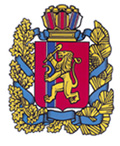 Манский районный Совет депутатовКрасноярского краяРЕШЕНИЕс. Шалинское07 сентября 2017 года                                                                        № 5-48р                                           О перечне должностей муниципальной службы в органах местного самоуправления Манского района,  в отношении которых для граждан, их замещавших, после увольнения с муниципальной службы в течение двух лет установлены ограничения при заключении трудового договораВ соответствии с пунктами 1, 2 статьи 12 Федерального закона от 25.12.2008 № 273-ФЗ «О противодействии коррупции», во исполнение пункта 4 Указа Президента Российской Федерации от 21.07.2010 № 925 «О мерах по реализации отдельных положений Федерального закона «О противодействии коррупции», руководствуясь статьями 23, 27 Устава Манского района, Манский районный Совет депутатов РЕШИЛ:  1. Утвердить перечень должностей муниципальной службы в органах  местного самоуправления Манского района, в отношении которых для граждан, их замещавших, после увольнения с муниципальной службы в течение двух лет согласие на замещение  на условиях трудового договора должности в организации и (или) выполнять в данной организации работы (оказывать данной организации услуги) в течение месяца стоимостью более ста тысяч рублей на условиях гражданско-правового договора (гражданско-правовых договоров), если отдельные функции муниципального (административного) управления данной организацией входили в должностные (служебные) обязанности муниципального служащего, дает комиссия по соблюдению требований к служебному поведению муниципальных служащих и урегулированию конфликта интересов, созданная при каждом органе  местного самоуправления Манского района, согласно приложению.2. Установить, что гражданин, замещавший должности муниципальной службы, включенную в перечень должностей согласно Приложению, к настоящему Решению, в течение двух лет после увольнения с муниципальной службы обязан при заключении трудовых или гражданско-правовых договоров на выполнение работ (оказание услуг) сообщать работодателю сведения о последнем месте своей службы.3. Настоящее решение вступает в силу после официального опубликования в информационном бюллетене «Ведомости Манского района».Глава района                                                                                   Н.Д. Козелепов                                                                     Председатель  Манскогорайонного Совета депутатов                                                          Р.М. Лишанков      Приложение к РешениюМанского районного Совета               депутатов                                                                          от 07.09. 2017 г. № 5-48рПЕРЕЧЕНЬдолжностей муниципальной службы в органах  местного самоуправления Манского района, в отношении которых для граждан, их замещавших, после увольнения с муниципальной службы в течение двух лет согласие на замещение  на условиях трудового договора должности в организации и (или) выполнять в данной организации работы (оказывать данной организации услуги) в течение месяца стоимостью более ста тысяч рублей на условиях гражданско-правового договора (гражданско-правовых договоров), если отдельные функции муниципального (административного) управления данной организацией входили в должностные (служебные) обязанности муниципального служащего, дает комиссия по соблюдению требований к служебному поведению муниципальных служащих и урегулированию конфликта интересов, созданная при каждом органе  местного самоуправления Манского района.Категория должностиГруппа должностиНаименование должностиРуководители Высшая  Заместитель главы районаРуководители ГлавнаяРуководитель структурного подразделения администрации районаСпециалистыГлавная Начальник отделаСпециалистыСтаршаяГлавный специалистВедущий специалистОбеспечивающие специалистыВедущаяГлавный бухгалтерОбеспечивающие специалистыСтаршая Системный администраторБухгалтер